Chimaltenango 16 febrero de 2023 Destinatario: El infrascrito Coordinador de la Universidad Regional de Guatemala, sede Chimaltenango...HACE CONSTAR: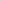 Que, de conformidad con los registros internos de esta sede de estudios superiores, la alumna xxxxxx aparece inscrita como estudiante de la misma y se identifica con el número de carné: xxxxx, quien cursa el presente semestre lectivo correspondiente al Primer Ciclo de la LICENCIATURA EN ADMINISTRACIÓN DE EMPRESAS en la jornada del día sábado, modalidad híbrida de 08:00 a 17:00 horas.Durante el desarrollo del Semestre de la carrera antes mencionada, se asignaron los siguientes cursos: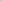 No habiendo más que hacer constar y para los usos legales que a la interesada convengan, se extiende el presente documento a los dieciséis días del mes de febrero del año dos mil veintitrés…MOISES SAJBOCHOL CHOJOJCOORDINADOR DE SEDE CHIMALTENANGOUNIVERSIDAD REGIONAL DE GUATEMALANo.IDENTIFICACION DEL CURSO1.Comunicación y Redacción2.Técnicas de Estudio e Investigación3.Filosofía4.Historia de Guatemala5.Introducción al Derecho I